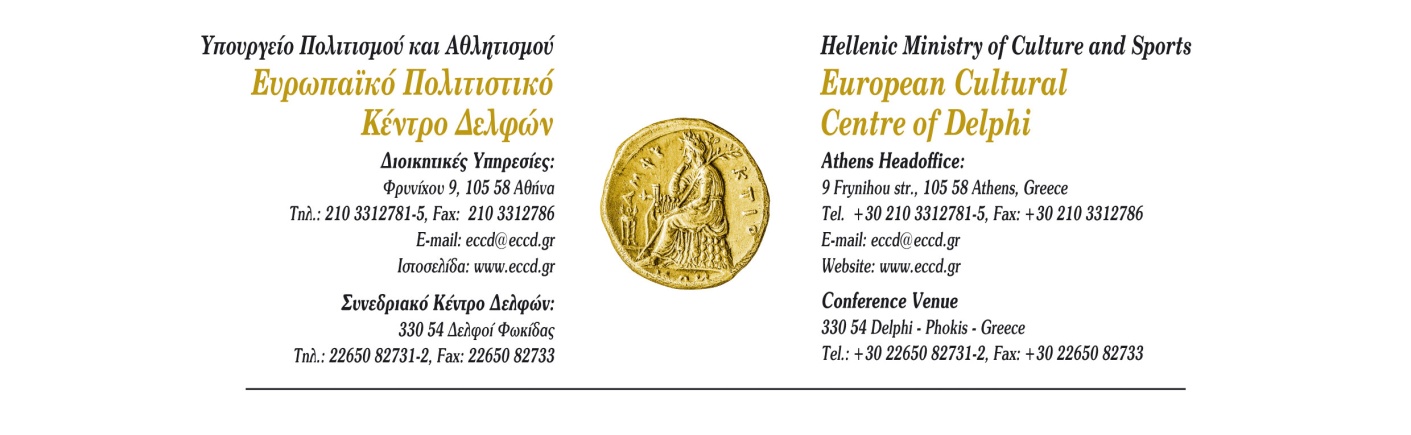 Η ΓΛΥΠΤΙΚΗ ΤΟΥ TAKIS ΣΤΟΝ 21ο ΑΙΩΝΑ. ΘΕΣΕΙΣ ΚΑΙ ΑΝΑΤΡΟΠΕΣΔελφοί, Σαββάτο, 21 Σεπτεμβρίου 2019ΠΡΟΓΡΑΜΜΑ 10.30-11.00	Έναρξη-ΧαιρετισμοίΕλένη Αρβελέρ, Πρόεδρος Δ.Σ. Ευρωπαϊκού Πολιτιστικού Κέντρου Δελφών  Νικόλας Γιατρομανωλάκης, Γενικός Γραμματέας Σύγχρονου Πολιτισμού, 	Υπουργείο Πολιτισμού και ΑθλητισμούΠαύλος Καλλιγάς, Διευθυντής Ευρωπαϊκού Πολιτιστικού Κέντρου Δελφών11.00-12.30	Ομιλίες 			Συντονισμός: Τάκης Μαυρωτάς, Θεωρητικός και Κριτικός Τέχνης/			Διευθυντής Εικαστικού Προγράμματος Ιδρύματος Β. και Μ. Θεοχαράκη11.00-11.10	Αλέξανδρος Αντωνόπουλος, Υπεύθυνος Ανάπτυξης-Ίδρυμα TAKIS, Κέντρο Ερευνών 			για την Τέχνη και τις Επιστήμες 		Πώς τα ιδρύματα καλλιτεχνών προστατεύουν το έργο των καλλιτεχνών μέσα 		από τις δράσεις τους11.10-11.20	Κώστας Βαρώτσος, Γλύπτης			Ο γλύπτης Takis11.20-11.30	Λουίζα Καραπιδάκη, Μουσειολόγος/Ιστορικός Τέχνης			Τα ερωτικά γλυπτά του Takis, από το Παρίσι στην Αθήνα 11.30-11.40	Μένια Κούλη, Διευθύντρια Επικοινωνίας και Δημοσίων Σχέσεων-Ίδρυμα TAKIS 			το Ίδρυμα TAKIS και οι σκοποί του 11.40-11.50	Παναγιώτης Λαμπρινίδης, Γλύπτης/Διευθυντής Εικαστικού Τομέα Μεγάρου Χορού Καλαμάτας 			Takis: ο «πολυμήχανος» της τέχνης11.50-12.30	Συζήτηση17.00-18.50	Ομιλίες 			Συντονισμός: Παύλος Καλλιγάς17.00-17.10	Μαρίνα Λαμπράκη-Πλάκα, Ομότιμη Καθηγήτρια Ιστορίας της Τέχνης/Διευθύντρια Εθνικής Πινακοθήκης			Χαιρετισμός 17.10-17.20	Χάρης Καμπουρίδης, Ιστορικός τέχνης/σημειολόγος/μέλος της Academia Europea			Νεωτερισμός και προσωκρατικοί φιλόσοφοι στη γλυπτική του Takis17.20-17.30	Αφροδίτη Λίτη, Γλύπτρια/Καθηγήτρια Ανωτάτης Σχολής Καλών Τεχνών Αθηνών			Ο Takis, η γλυπτική και τα φυσικά φαινόμενα17.30-17.40	Μαρία Μαραγκού, Διευθύντρια Μουσείου Σύγχρονης Τέχνης Ρεθύμνου/Κριτικός τέχνης/Επιμελήτρια της έκθεσης του Takis στη Μπιενάλε της Βενετίας, 1995			Ένας αλλόκοτος της τέχνης17.40-17.50	Εμμανουήλ Μαυρομμάτης, Πρόεδρος Διεθνούς Ένωσης Κριτικών Τέχνης, AICA/ Ομότιμος Καθηγητής Αριστοτελείου Πανεπιστημίου Θεσσαλονίκης 		Η έννοια της λειτουργίας στο έργο του Takis17.50-18.00	Χριστίνα Πετρηνού, Ιστορικός τέχνης/επιμελήτρια			Takis, η ποιητική του μαγνητισμού18.00-18.10	Νίκος Τρανός, Γλύπτης/Πρύτανης Ανωτάτης Σχολής Καλών Τεχνών Αθηνών 			Takis και κόσμος18.10-18.20	Τάκης Μαυρωτάς 			Takis, ο μεγάλος γλύπτης της σκέψης18.20-18.50	Συζήτηση 18.50	19.00	Διάλειμμα ------------------------------------19.00-19.30	Ελένη Αρβελέρ 			Takis: Τα χρόνια στο Παρίσι -----------------------------------Αίθουσα Εκθέσεων19.30		Εγκαίνια εικαστικού αφιερώματος στον Takis